RIWAYAT HIDUPFajar wirawan, Lahir di Sinjai Sulawesi Selatan tanggal 11 November 1986. Merupakan anak ke empat dari tujuh bersaudara, pasangan Harfin dan Sitti.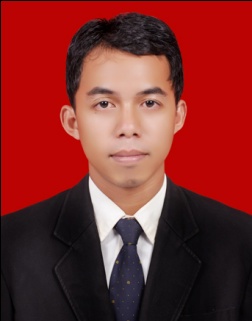 Pendidikan yang telah ditempuh adalah masuk pada Sekolah Dasar Neg 93 Sinjai Timur Kab. Sinjai pada tahun 1993 Kota Sinjai dan tamat pada tahun 1999. Selajutnya melanjutkan pendidikan di Sekolah Lanjutan Tingkat Pertama Negeri 2 Sinjai Tengah dan tamat pada tahun 2002. Dan melanjutkan kembali pendidikan di Sekolah Menengah Atas Negeri 1 Sinjai Timur dan tamat pada tahun 2005 dan pada tahun yang sama tercatat sebagai Mahasiswa Administrasi Pendidikan Fakultas Ilmu Pendidikan Universitas Negeri Makassar.